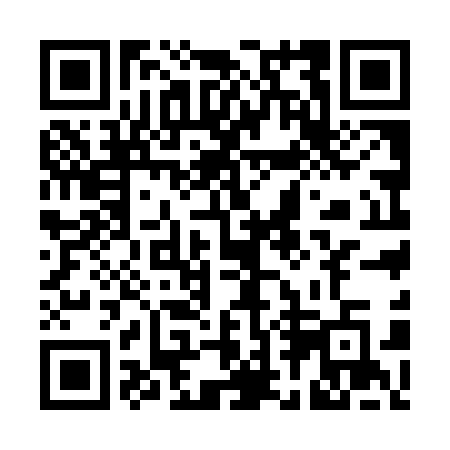 Prayer times for Auttagershofen, GermanyWed 1 May 2024 - Fri 31 May 2024High Latitude Method: Angle Based RulePrayer Calculation Method: Muslim World LeagueAsar Calculation Method: ShafiPrayer times provided by https://www.salahtimes.comDateDayFajrSunriseDhuhrAsrMaghribIsha1Wed3:506:011:175:178:3410:362Thu3:485:591:175:178:3510:383Fri3:455:571:175:188:3710:404Sat3:425:561:175:188:3810:435Sun3:395:541:175:198:4010:456Mon3:375:531:175:198:4110:487Tue3:345:511:165:208:4210:508Wed3:315:501:165:208:4410:529Thu3:295:481:165:218:4510:5510Fri3:265:471:165:218:4710:5711Sat3:235:451:165:228:4811:0012Sun3:205:441:165:228:4911:0213Mon3:185:431:165:238:5111:0514Tue3:155:411:165:238:5211:0715Wed3:125:401:165:248:5311:1016Thu3:105:391:165:248:5411:1217Fri3:075:381:165:258:5611:1518Sat3:045:361:165:258:5711:1719Sun3:015:351:165:268:5811:2020Mon3:005:341:165:268:5911:2221Tue2:595:331:175:279:0111:2522Wed2:595:321:175:279:0211:2623Thu2:595:311:175:289:0311:2724Fri2:585:301:175:289:0411:2725Sat2:585:291:175:289:0511:2826Sun2:585:281:175:299:0611:2927Mon2:575:271:175:299:0811:2928Tue2:575:261:175:309:0911:3029Wed2:575:261:175:309:1011:3030Thu2:575:251:185:319:1111:3131Fri2:565:241:185:319:1211:31